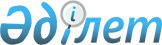 Қазақстан Республикасы Үкіметінің "Әлеуметтік аударымдарды есептеу және аудару ережесiн бекiту туралы" 2004 жылғы 21 маусымдағы № 683 және "Міндетті зейнетақы жарналарын, міндетті кәсіптік зейнетақы жарналарын есептеу, ұстап қалу (есебіне жазу) және бірыңғай жинақтаушы зейнетақы қорына аудару қағидалары мен мерзімдерін бекіту туралы" 2013 жылғы 18 қазандағы № 1116 қаулыларына өзгерістер енгізу туралыҚазақстан Республикасы Үкіметінің 2015 жылғы 23 сәуірдегі № 255 қаулысы.
      РҚАО-ның ескертпесі!
      Қаулының қолданысқа енгізілу тәртібін 2-тармақтан қараңыз.
      Қазақстан Республикасының Үкіметі ҚАУЛЫ ЕТЕДІ:
      1. Қазақстан Республикасы Үкіметінің кейбір шешімдеріне мынадай өзгерістер енгізілсін:
      1) Күші жойылды – ҚР Үкіметінің 21.08.2020 № 530 қаулысымен.

      2) Күші жойылды - ҚР Үкіметінің 30.06.2023 № 528 (01.07.2023 бастап қолданысқа енгiзiледi) қаулысымен.

      Ескерту. 1-тармаққа өзгерістер енгізілді - ҚР Үкіметінің 21.08.2020 № 530; 30.06.2023 № 528 (01.07.2023 бастап қолданысқа енгiзiледi) қаулыларымен.


      2. Осы қаулы 2015 жылғы 1 қаңтардан бастап қолданысқа енгізілетін 1-тармақтың 1) тармақшасының үшінші, төртінші, бесінші, алтыншы абзацтарын және 2) тармақшасының үшінші, төртінші, бесінші, алтыншы, жетінші, сегізінші, тоғызыншы, оныншы, он бірінші, он екінші, он үшінші, он төртінші, он бесінші, он алтыншы, отыз сегізінші абзацтарын қоспағанда, алғашқы ресми жарияланған күнінен кейін күнтізбелік он күн өткен соң қолданысқа енгізіледі.
      Ескерту. Күші жойылды - ҚР Үкіметінің 30.06.2023 № 528 (01.07.2023 бастап қолданысқа енгiзiледi) қаулысымен.
      Ескерту. Күші жойылды - ҚР Үкіметінің 30.06.2023 № 528 (01.07.2023 бастап қолданысқа енгiзiледi) қаулысымен.
      Ескерту. Күші жойылды - ҚР Үкіметінің 30.06.2023 № 528 (01.07.2023 бастап қолданысқа енгiзiледi) қаулысымен.
					© 2012. Қазақстан Республикасы Әділет министрлігінің «Қазақстан Республикасының Заңнама және құқықтық ақпарат институты» ШЖҚ РМК
				
Қазақстан Республикасының
Премьер-Министрі
К.МәсімовҚазақстан Республикасы
Үкіметінің
2015 жылғы 23 сәуірдегі
№ 255 қаулысына
1-қосымшаҚазақстан Республикасы
Үкіметінің
2015 жылғы 23 сәуірдегі
№ 255 қаулысына
2-қосымшаҚазақстан Республикасы
Үкіметінің
2015 жылғы 23 сәуірдегі
№ 255 қаулысына
3-қосымша